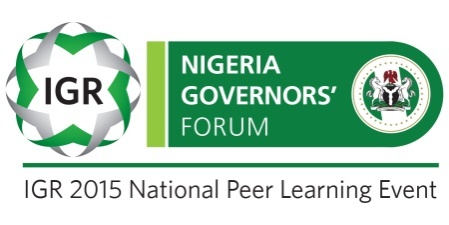 STATE-SPECIFIC RECOMMENDATIONSScorecard for Sokoto StateSokoto State’s internally generated revenue (IGR) grew by 9.6% in the last five years, from N3.9 billion in 2010 to N5.6 billion in 2014. It was also 9% of the State’s total recurrent revenue in 2014. The State’s performance has remained relatively poor, generating a monthly average less than N500 million while its fiscal dependence on federation revenues was approximately 91%.IGR SNAPSHOT IN THE NORTH WEST ZONE (2014)Commendable Practices:IRS budget release is reliable and performance-basedStreamlined procedures and simplified tax forms are implementedSokoto State has sufficient number of trained tax auditorsIt has also passed a Bill into law that ensures effective reduction in leakages and corrupt practices through increasing transparency and sanctions – though yet to take effectProperty and consumption tax law is approved and implementedInformal sector businesses are being identified for tax payment purposesDouble taxation at the State and local levels has been largely eliminated, with little usurpation of the taxing authority of LGAs by State governments.Major challenges that have hindered growth in IGR:No incentive for staff other than civil service salary. Most staff also lack technical skills and trainingIt also adopts manual methods of processing tax forms and paymentsThe State uses an ad hoc application of user fees for sanitation, transport, and education utilities.Some degree of leakages and corruption still existInsufficient coverage of the district officesTIN is introduced but not effective and unified. Fragmented taxpayer database, thus making it difficult to use for planned tax collection.No clear debt management policy or process.STATE’S ACTION PLANS/NSTATEMONTHLY IGR (N)ANNUAL IGR (N)5 YR GROWTH RATEIGR/RECURRENT REVENUE (%)IGR PER CAPITA (N)1KANO 1,138,487,827.99 13,661,853,935.85 19.9%14.1%    1,120.78 2KADUNA 1,065,210,209.54 12,782,522,514.51 2.5%15.9%    1,650.55 3 JIGAWA 522,775,884.70 6,273,310,616.35 49.9%9.8%    1,144.42 4KATSINA 518,586,466.58 6,223,037,599.00 18.5%8.9%846.76 5SOKOTO 468,146,938.36 5,617,763,260.35 9.6%9.0%    1,197.71 6KEBBI 319,511,970.16 3,834,143,641.95 0.2%6.6%922.24 7ZAMFARA262,469,212.83 3,149,630,553.96 11.1%5.8%746.62 S/NIdentified goalsReforms requiredTimelineResponsibility1To adopt an integrated tax processing system of administration both for assessment and collection of taxesFull automation of the Board of Internal Revenue (BIR)Six months – May 2016Sokoto State government2Blocking all revenue leakagesUse of POS terminalsautomation andfrequent monitoring and auditImmediateBoard of Internal Revenue3Autonomy of the boardGranting of cost of collectionOne yearSokoto State government/ ministry of finance